UNIWERSYTET HUMANISTYCZNO-PRZYRODNICZY
 im. JANA DŁUGOSZA W CZĘSTOCHOWIE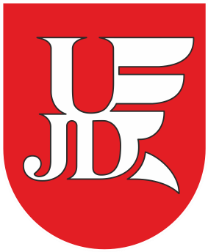 Wydział Nauk Ścisłych Przyrodniczych i TechnicznychKierunek: nazwa kierunku 
Specjalność: nazwa specjalnościJan KowalskiNr albumu:	Tytuł pracy (w języku polskim i angielskim)Praca licencjacka*/inżynierska*/ magisterska*/ przygotowana pod kierunkiem (tytuł lub stopień naukowy, imię i nazwisko promotora i opiekuna pomocniczego, jeśli został powołany)Częstochowa, 202n